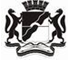 СОВЕТ ДЕПУТАТОВ ГОРОДА НОВОСИБИРСКАПОСТОЯННАЯ КОМИССИЯ СОВЕТА ДЕПУТАТОВ ГОРОДА НОВОСИБИРСКАПО НАКАЗАМ ИЗБИРАТЕЛЕЙРЕШЕНИЕРассмотрев предложения депутатов Совета депутатов города Новосибирска к проекту решения Совета депутатов города Новосибирска «О плане мероприятий по реализации наказов избирателей на 2021 – 2025 годы» (далее – план), комиссия РЕШИЛА:1.	Рекомендовать мэрии города Новосибирска по наказам со следующими номерами: Дзержинский район, избирательный округ № 1, депутат Митряшина Екатерина Николаевна01-00019 – не включать в план;01-00060 – не включать в план;01-00062 – включить в план со сроком реализации в 2021 году, сформулировать мероприятия по реализации наказа;01-00085 – не включать в план;01-00216 – не включать в план;01-00229 – включить в план со сроком реализации в 2023 году;01-00248 – не включать в план.Железнодорожный район, избирательный округ № 6, депутат Антонов Ростислав Валерьевич06-00008 – установить общую стоимость реализации наказа 50,0 тыс. рублей;06-00037 – увеличить общую стоимость реализации наказа до 100,0 тыс. рублей;06-00120 – увеличить общую стоимость реализации наказа до 300,0 тыс. рублей;06-00150 – установить общую стоимость реализации наказа 300,0 тыс. рублей;06-00158 – увеличить общую стоимость реализации наказа до 1 000,0 тыс. рублей;06-00289 – оставить без изменений.Железнодорожный район, избирательный округ № 7, депутат Тыртышный Антон Григорьевич07-00028 – включить в план со сроком реализации в 2023 году и общей стоимостью реализации наказа 100,0 тыс. рублей;07-00062 – исключить из плана;07-00107 – включить в план со сроком реализации в 2024 году, определить ответственных исполнителей за выполнение мероприятий по реализации наказа – департамент земельных и имущественных отношений мэрии города Новосибирска и администрацию Центрального округа, указать мероприятия по реализации наказа – оказать содействие в организации принятия в муниципальную собственность бесхозяйного вагончика, расположенного возле спортивной площадки, расположенной на территории дома ул. 1905 года, 30;07-00123 – не включать в план;07-00136 – не включать в план;07-00210 – включить в план со сроком реализации в 2024 году, определить ответственного исполнителя за выполнение мероприятий по реализации наказа – департамент земельных и имущественных отношений мэрии города Новосибирска.Заельцовский район, избирательный округ № 9, депутат Люмин Владислав Игоревич09-00027 – включить в план со сроком реализации в 2025 году, сформулировать мероприятия по реализации наказа и определить ответственных исполнителей за выполнение мероприятий по реализации наказа.Заельцовский район, избирательный округ № 10, депутат Шалимова Екатерина Викторовна10-00143 – оставить без изменений;10-00183 – изменить формулировку мероприятий по реализации наказа с «Добавить элементы на детскую площадку, установить ограждение со стороны проезда» на «Добавить спортивные элементы на детскую площадку, установить ограждение со стороны проезда»;10-00198 – изменить формулировку мероприятий по реализации наказа с «Комплексное благоустройство территорий домов по ул. Гастелло, 31,  Красногорская, 41, 43, 45» на «Комплексное благоустройство территорий домов по ул. Гастелло, 31,  Красногорская, 41, 43, 45. Установка ограждения от проезжей части у дома Красногорская, 45».Заельцовский район, избирательный округ № 11, депутат Украинцев Игорь Сергеевич11-00037 – увеличить общую стоимость реализации наказа до 70,0 тыс. рублей;Центральный район, избирательный округ № 50, депутат Бондаренко Сергей Валентинович50-00007 – включить в план со сроком реализации в 2022 году;50-00033 – включить в план со сроком реализации в 2024 году, определить ответственного исполнителя за выполнение мероприятий по реализации наказа – администрацию Центрального округа, установить общую стоимость реализации наказа 100,0 тыс. рублей;50-00143 – включить в план со сроком реализации в 2025 году;50-00180 – включить в план со сроком реализации в 2025 году;50-00219 – не включать в план;50-00221 – включить в план со сроком реализации в 2025 году;50-00235 – не включать в план;50-00236 – не включать в план;50-00237 – не включать в план;50-00271 – не включать в план;50-00290 – включить в план со сроком реализации в 2022 году;50-00292 – включить в план со сроком реализации в 2025 году, определить ответственного исполнителя за выполнение мероприятий по реализации наказа –  департамент транспорта и дорожно-благоустроительного комплекса мэрии города Новосибирска;50-00304 – не включать в план;50-00311 – не включать в план;50-00312 – включить в план со сроком реализации в 2023 году;50-00335 – не включать в план;50-00341 – не включать в план;50-00349 – не включать в план;50-00365 – включить в план со сроком реализации в 2023, 2025 годах, определить ответственных исполнителей за выполнение мероприятий по реализации наказа – администрацию Центрального округа города Новосибирска в 2023 году, департамент культуры, спорта и молодежной политики мэрии города Новосибирска в 2025 году;50-00434 – включить в план со сроком реализации в 2025 году, определить ответственных исполнителей за выполнение мероприятий по реализации наказа – департамент энергетики, жилищного и коммунального хозяйства города и администрацию Центрального округа;50-00500 – не включать в план;50-00515 – не включать в план;50-00527 – включить в план со сроком реализации в 2021 – 2022 годах;50-00529 – не включать в план;50-00540 – не включать в план;50-00549 – не включать в план;50-00561 – включить в план со сроком реализации в 2021 – 2022 годах;50-00590 – включить в план со сроком реализации в 2025 году;50-00599 – не включать в план;50-00600 – не включать в план;50-00603 – не включать в план;50-00614 – не включать в план;50-00616 – не включать в план;50-00626 – не включать в план;50-00638 – не включать в план;50-00647 – включить в план со сроком реализации в 2025 году;50-00677 – включить в план со сроком реализации в 2022 году, общей стоимостью реализации наказа 60,0 тыс. рублей, указать мероприятия по реализации наказа – установка 6 вазонов.2. Рассмотрение наказов с номерами 06-00011, 07-00080, 11-00041, 
50-00238, 50-00267, 50-00420, 50-00530, 50-00562, 50-00597, 50-00604, 50-00652 перенести на последующие заседания комиссии.Председатель комиссии							А. С. Бурмистров28.04.2021№ 18О предложениях депутатов Совета депутатов города Новосибирска к проекту решения Совета депутатов города Новосибирска «О плане мероприятий по реализации наказов избирателей на 2021 – 2025 годы»О предложениях депутатов Совета депутатов города Новосибирска к проекту решения Совета депутатов города Новосибирска «О плане мероприятий по реализации наказов избирателей на 2021 – 2025 годы»О предложениях депутатов Совета депутатов города Новосибирска к проекту решения Совета депутатов города Новосибирска «О плане мероприятий по реализации наказов избирателей на 2021 – 2025 годы»